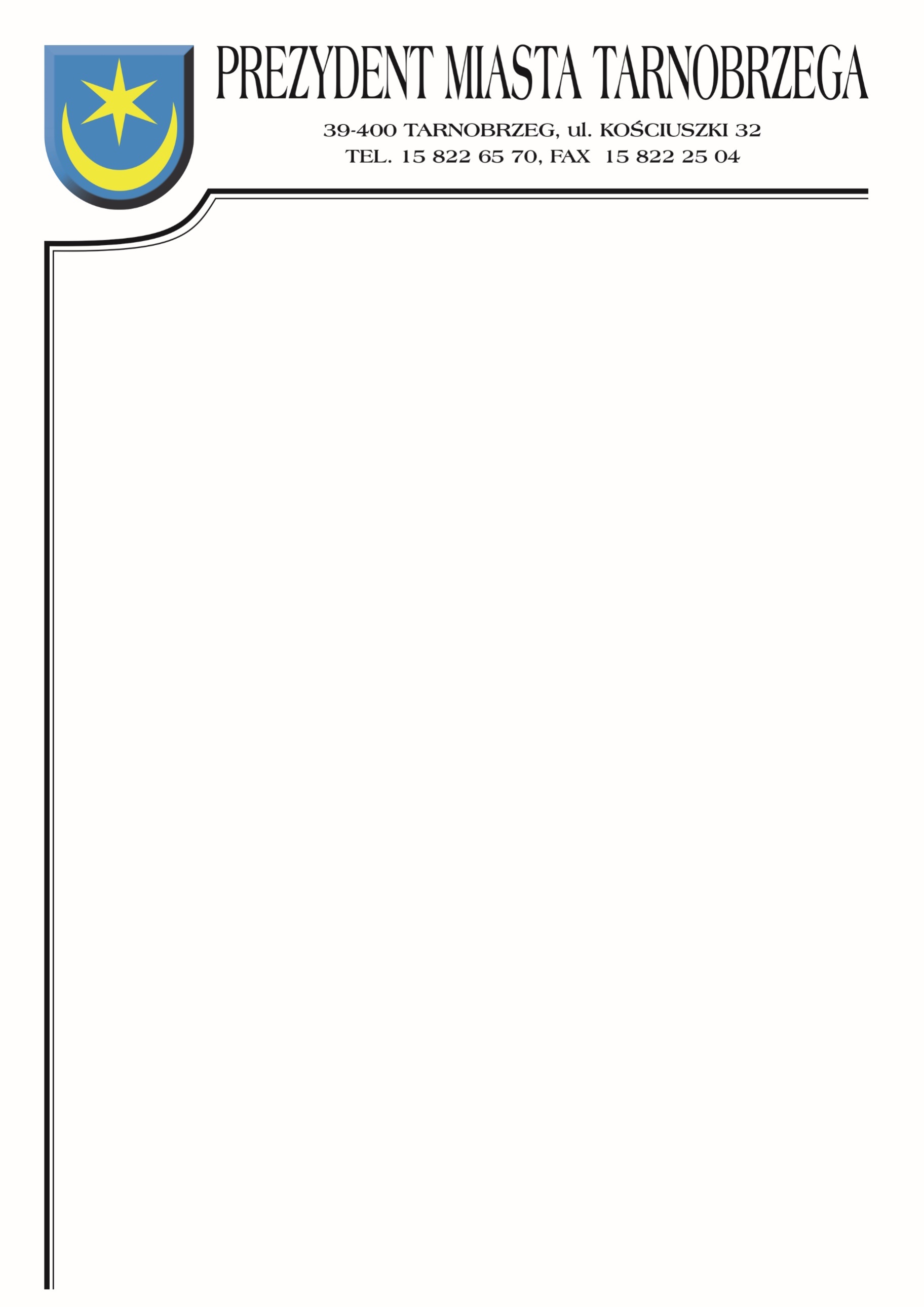             Znak sprawy: BZP-I.271.32.2021                                                             Tarnobrzeg, 10 grudnia 2021r.Do wszystkich WykonawcówMODYFIKACJA SWZDotyczy postępowania na wykonanie zadania pn.: „Ubezpieczenie mienia i odpowiedzialności cywilnej Miasta Tarnobrzeg, jednostek organizacyjnych i Spółek Miejskich”Zgodnie z art. 286 ust. 1 ustawy z 11 września 2019 r. – Prawo zamówień publicznych (Dz.U. 2021 poz. 1129 ze zm.) Miasto Tarnobrzeg, ul. Kościuszki 32, 39-400 Tarnobrzeg dokonuje modyfikacji SWZ w następujący sposób: §  1, pkt 11.3.1.1. w załączniku nr 10 do SWZ - opis przedmiotu zamówienia otrzymuje brzmienie:  „Górną granicę odpowiedzialności ubezpieczyciela z tytułu kradzieży z włamaniem i rabunku stanowić będzie limit 500.000,00 PLN dla mienia zdefiniowanego w pkt. 11.1.1. [limit odpowiedzialności na jedno i wszystkie zdarzenia w okresie ubezpieczenia]”..Jednocześnie Zamawiający informuje że termin składania ofert pozostaje bez zmian tj. 16.12.2021r. godz. 10:00, otwarcie 16.12.2021r. godz. 11:00